Занятие по рисованию в технике (монотипия) «Бабочка» для детей дошкольного возраста 4-5 лет.Цель: Развитие художественного творчества с использованием нетрадиционной техники рисования - монотипия.Задачи:Образовательные: Познакомить с техникой монотипии. Учить создавать образ бабочки гуашью, используя графические средства выразительности: пятно, линию.Развивающие: Развивать речь детей, творческое воображение, мышление, творческие способности.Воспитательные: Воспитывать бережное отношение к природе, интерес к рисованию, аккуратность.Выполнение работы:техника рисования (монотипия). «Бабочка»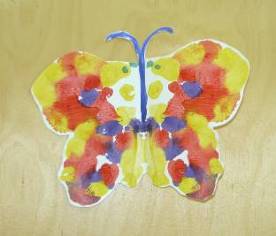 1. Приготовить: гуашь разных цветов, баночку с водой, альбомный лист бумаги, кисть.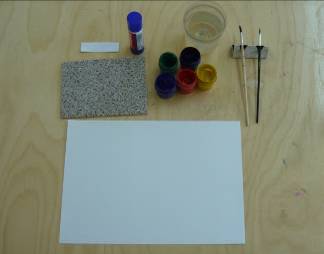 2. Лист бумаги сложить пополам.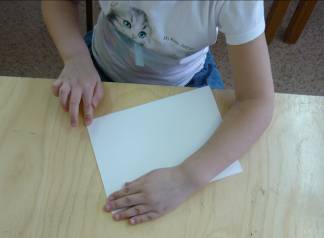 3. Раскрыть.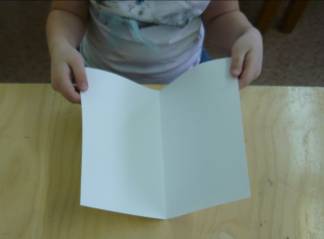 4. На одной половине листа нанести кисточкой гуашь (примакиванием) по контуру.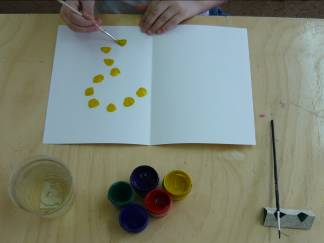 5. Нанести краску другого цвета в произвольном порядке.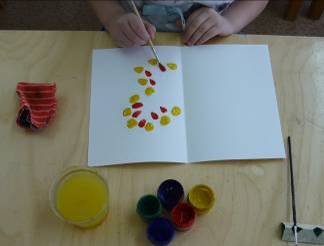 6. Можно использовать ещё 1-2 цвета. 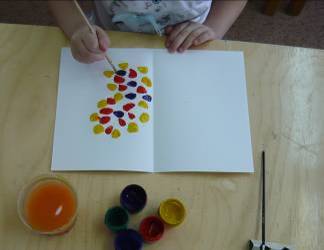 7. Сложить лист бумаги, при этом чистая половина листа накладывается на половину листа с краской. Лёгкими поглаживающими движениями по листу бумаги распределяем краску внутри.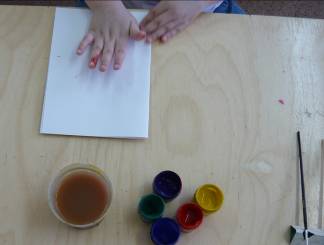 8. Раскрыть лист бумаги и дорисовать бабочке усики, глаза.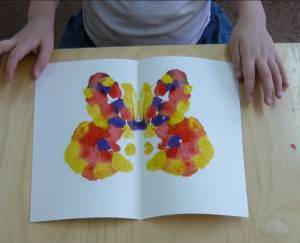 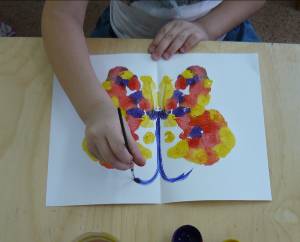 